Commit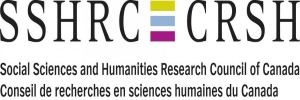 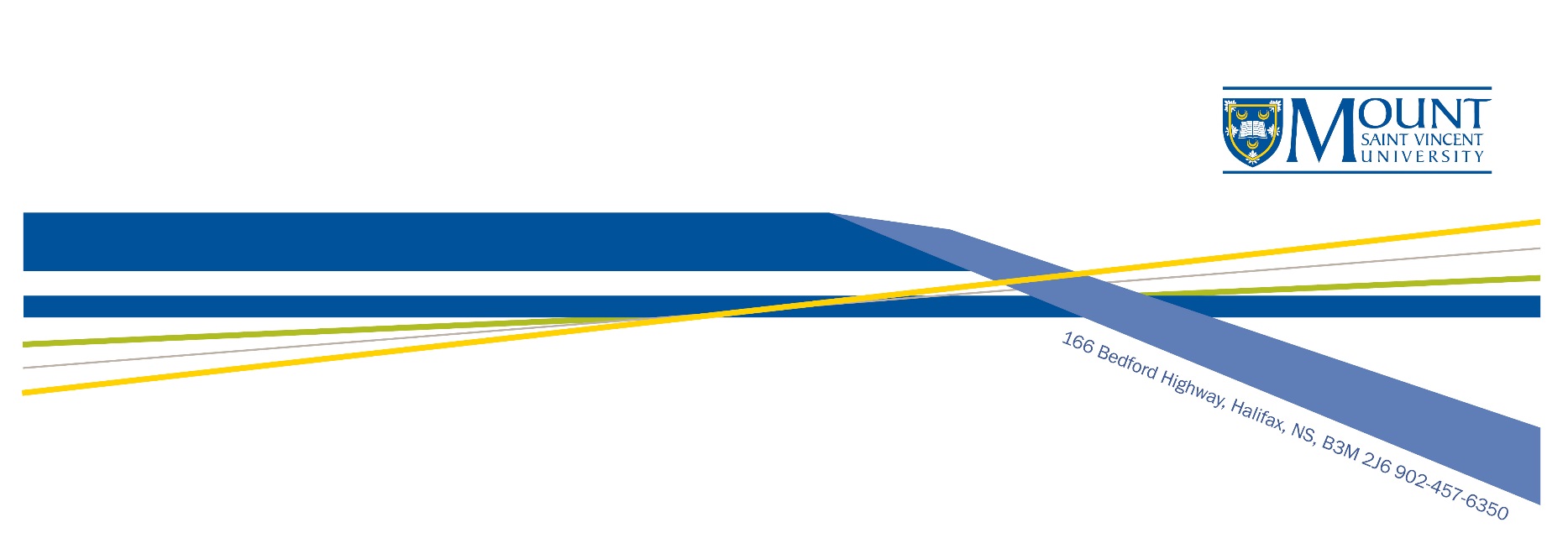 If you have any questions about the policies and procedures for applying for an internal research grant, or the adjudication of the application, please  refer to the policies and guidelines on-line or contact the Chair of the Committee on Research & Publications. Submission Process: Please submit the report package electronically to research@msvu.caName(s) of Applicant(s) Department/FacultyTitle of StudyTotal Amount of Award$Type of Internal Grant (select one) SSHRC Exchange SSHRC ExploreInsert Image of Researcher(s) Signature:Date: Plain Language SummaryProvide a plain-language summary of the results of your research initiative. Number of Students Supported by GrantPlease identify the number of students supported by this grant, and academic level. Publications and Communication Activities Resulting from Grant (in bibliographic form where applicable)These may include traditional academic outputs, as well as other knowledge mobilization activities.Dissemination Activities to the MSVU CommunityExternal Grant Opportunities Arising from this GrantOptional: Use the space below to provide any other relevant information, including additional achievements.